Sparta Head Babytenis Tour – léto 2019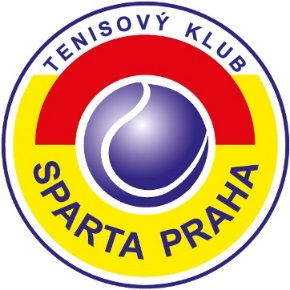 Sparta Head Babytenis Tour je určena pro hráče a hráčky do 9 let (ročník narození 2010, 2011 a případně mladší). Letní série zahrnuje 5 turnajů základní části. 1 turnaj čtyřher, 1 turnaj smíšený, tzn.dívky a chlapci dohromady, 2 turnaje na Spartě a 1 na Olympu.Do závěrečného Masters, které se koná 1.9.2019 (změna termínu Masters vyhrazena), se započítávají 4 nejlepší turnaje ze základní části z pěti  možných.Hraje se buď od stavu 0:0 do čtyř vítězných gemů, nebo od stavu 2:2 do konce setu. Určuje se podle počtu prezentovaných dětí. Obě kategorie probíhají ve stejný den. Útěcha se nehraje. Hraje se míčky 25% redukce značky Head. Dbáme na to, aby se rodiče jakkoliv nevměšovali do hry svého dítěte. Pokud se poruší toto pravidlo, následuje napomenutí hráče, po dalším porušení následuje trestný bod, gem a nakonec skreč zápasu. To samé platí i při nepřiměřeném chování hráče.Podrobný popis akce:Po ukončení prezentace následuje rozlosování hráčů do skupin. 1. hráče do skupiny nasazujeme dle průběžně vedené tabulky, ostatní hráče dolosujeme. Na první turnaji v letní sezóně nasazujeme hráče, kteří se umístili v  tabulce zimní sezóny. Vždy nasazuje 1. hráče do skupiny A, 2. hráče do skupiny B atd. Počet skupin je závislý na počtu přihlášených. Odvíjí se od čtyřčlenné skupiny, pak doplňujeme pátého hráče od poslední skupiny, směrem ke skupině první, (skupině A), atd. Ze skupiny postupují dva hráči nejlépe umístění. O turnaj se po celou dobu starají 4 profesionální trenéři nebo rozhodčí, kteří spolu komunikují přes vysílačky, popř. mobilní telefony. Jde nám o to, aby děti dlouho nečekaly na své zápasy, v restauraci na tabuli je rozlosování a rozpis zápasů. Hraje se podle „Pravidel tenisu“ – „Soutěžního řádu“ – „Prováděcího předpisu k čl. 32“ – „ Manuál pro hru bez hlavního rozhodčího“. Pravidla tenisu a řády jsou uvedeny na webu Českého tenisového svazu. Turnaj čtyřher:Pořádá se pouze v letní sérii. Hrají chlapci a děvčata dohromady, tj. dvojice může být vytvořena jak pouze z dívek, tak pouze z chlapců nebo mix (dívka, chlapec). Nasazuje se podle součtu bodů dvojice. Hrací systém je stejný jako u ostatních základních turnajů, akorát získané body se rozdělí do deblového páru rovným dílem. Vytvořené dvojice posílejte před turnajem emailem na ariklova@seznam.czTurnaj chlapci a dívky dohromady:Pořádá se pouze v letní sérii. Celkově se přijímá maximálně 48 dětí (optimálně 24 dívek a 24chlapců). V případě, že se např. přihlásí pouze 21 dívek, do počtu 48 se turnaj doplní chlapcinebo obráceně. 40 dětí bude přijato podle tabulky průběžného pořadí plus 8 volných karet. Do skupin budou nasazovány jedničky podle tabulek průběžného pořadí následovně - skupina A chlapci, skupina B dívky, skupina C chlapci, skupina D dívky atd. Ostatní děti budou dolosovány.Masters:Pořadí do Masters se tvoří tak, že se sečtou nasbírané body z nejlepšího umístění na 4 základních turnajích. Do Masters pak postupuje 9 nejlépe umístěných děvčat a 9 nejlépe umístěných chlapců plus jedna volná karta pořadatele v každé kategorii.  V případě shodného počtu bodů, si pořadatel vyhrazuje právo rozhodnout o postupujícím. Hrají se dvě skupiny po 5 hráčích, první dva se nasadí, poté se dolosují 3. a 4., následně se dolosují ostatní. Do pavouka postupují dva hráči, kde hraje 1. s 2. druhé skupiny. Závěrečné MASTERS chceme dětem zpestřit nevšedním přístupem - slavnostní zahájení, nástup a představení všech kvalifikovaných hráčů, tenisová exhibice s obřími raketami, společný oběd, rozhovory, videa, tipovací soutěž pro všechny hráče i rodiče a v neposlední řadě zakončení turnaje, kde každý zúčastněný hráč obdrží za předvedené výkony věcné ceny. Kritérium pro postup z tabulky do finálového pavouka:Počet vítězstvíV případě stejného počtu vyhraných zápasů u dvou hráčů - rozhoduje vzájemný zápas.V případě stejného počtu vyhraných zápasů u více hráčů než dvou - rozhoduje součet vyhraných mínus součet prohraných gemů – vyšší výsledek --> pokud mají dva hráči stejný výsledek, rozhoduje u nich vzájemný zápas --> pokud toto nelze použít, losují si o postup. Losování pavouka:Vítězové skupin mají pevné místo v pavouku, každý turnaj je to stejné. Druzí ze skupiny se dolosovávají tak, aby byli ve druhé polovině pavouka než vítěz jejich skupiny. Termíny turnajů:       1.9. 2019     Sparta Head Babytenis Tour MastersPrezentace:Je uvedena v IS ČTS u konkrétního turnaje. Čtěte prosím také poznámky, které jsou uvedeny u jednotlivých turnajů. Jsou tam uvedeny případné změny.Tabulka bodů:   18. 5. 2019Sparta Head Babytenis Tour L19 - I. – hraje se na Olympu  14. 7. 2019Sparta Head Babytenis Tour L19 - II.  21. 7. 2019Sparta Head Babytenis Tour L19 - III.    4. 8. 2019Sparta Head Babytenis Tour L19 - IV.  25. 8. 2019Sparta Head Babytenis Tour L19 - V.                                                                           Základní skupina: Počet získaných bodů:1. místo postupuje do finálového pavoukadle umístění v pavouku2. místo postupuje do finálového pavoukadle umístění v pavouku3. místo ve skupině204. místo ve skupině105. místo ve skupině5Finálový pavouk:                                                  Počet získaných bodů:Vítěz300Finalista250Semifinalisté200Čtvrtfinalisté10016 pavouk5032 pavouk 30Masters:                                                     Počet získaných bodů:Vítěz600Finalista500Semifinalisté4003. místo ve skupině1004. místo ve skupině505. místo ve skupině30